Муниципальное дошкольное образовательное учреждение «Детский сад «Березка» (МДОУ «Детский сад «Березка»)152025, Ярославская область г. Переславль-Залесский ул. 50 лет Комсомола, д.6 телефон: 8(48535) 3-28-34, , е-mail: ds-ber@pereslavl.ruадрес сайта: https://ds3-prs.edu.yar.ru/Проект «Пётр I - гордость земли Переславской»Город Переславль-Залесский, 2022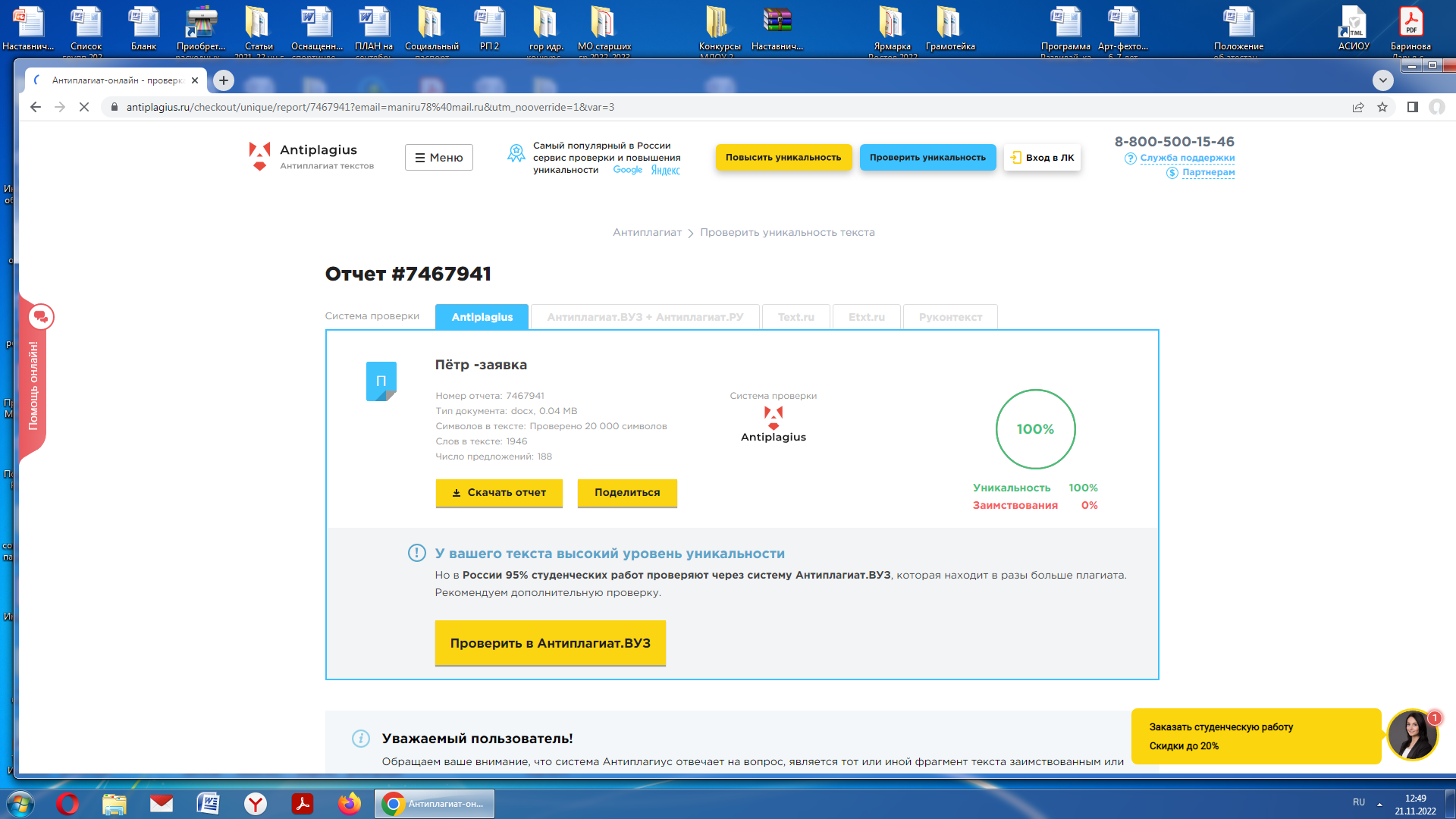 ВВЕДЕНИЕАктуальность«Не зная прошлого, невозможно понять подлинный смыслнастоящего и цели будущего»М. ГорькийПатриотическое воспитание подрастающего поколения – одна из стратегических задач нашей страны. Без уважения к истории и культуре своего Отечества, невозможно воспитать чувство собственного достоинства, уверенность в себе, а следовательно, полноценную личность. Иногда, мы задумываемся: стоит ли держаться своих исторических корней или лучше жить современнее, не иметь приоритетов,  принимать то, что нравится? Народная мудрость гласит «Если ты выстрелишь в прошлое из пистолета, будущее выстрелит в тебя из пушки». Перефразируя, можно сказать, что человек, не знающий прошлого своего народа, его культуры, подобен дереву без корней. Не имея нравственных ориентиров, человек теряет самые главные человеческие ценности.Тема нравственного и духовно-патриотического воспитания детей дошкольного возраста очень актуальна в наше время. Все мы знаем, что именно в дошкольном возрасте ребенок входит в огромный, удивительный и прекрасный мир, и именно в этот период закладывается основа его духовно-патриотических ценностей, которая будет определять отношение взрослого человека к обществу, к окружающему миру. Именно в этом возрасте формируются основы личности ребенка, чувство глубокой духовной привязанности к семье, любовь к природе, уважение к истории своей страны, понимание добра и зла.«Будьте творцами нравственных достоинств ребёнка. Как садовник заботливо лелеет веточку плодового деревца, привитого к дичку, так мы, воспитатели, должны беречь, охранять и развивать в ребёнке всё самое хорошее».В.А. Сухомлинский.Одной из главных задач федерального государственного дошкольного образовательного стандарта является создание условий для воспитания у детей духовно-патриотических чувств. Начинать работу в данном направлении ФГОС рекомендует уже с раннего возраста. Реализовать эту непростую задачу возможно через организацию различных видов деятельности: бесед, игр, экскурсий, труда и продуктивной деятельности, проведения досугов и тематических праздников.В детском саду невозможно воспитании патриотизма без сообщения в доступной форме, детям определенных знаний о истории и исторических личностях своей страны. Русская история богата яркими событиями, но одной из этих событий является эпоха Петра I. Его реформаторская деятельность в корне поменяла быт, уклад России. Мы живём в древнерусском городе -Переславле – Залесском и беседуя с детьми старшего возраста о родном городе, столкнулись с проблемой: большинство из них не знают, кто такой Пётр I и как его имя связано сг. Переславлем – Залесским. Они в недостаточной мере владеют информацией о истории своего города, о зарождении русского флота, о великих личностях, принёсших большие перемены в жизни русского народа. Дети не имеют представления о том, как выглядели первые корабли. Чтобы восполнить данный пробел в нашей воспитательно – образовательной работе, мы выбрали одну из наиболее эффективных, на наш взгляд, технологий – проектную деятельность. Так зародился наш проект «Пётр I – гордость земли Переславской»Цель проекта: создание условий для формирования представлений у детей о великой исторической личности – императоре Петре I.Задачи:узнать, кто такой Пётр I и как он связан с г. Переславлем – Залесским;разработать и провести занятия с показом презентаций для знакомства детей с зарождением русского флота на земле Переславской;разработать и провести цикл бесед о некоторых новшествах, которые ввёл Пётр I в России;разработать и провести цикл занятий по продуктивной деятельности для знакомства с понятием «Флотилия»;организовать работу с родителями по созданию условий для знакомства детей   с зарождением первого флота и достопримечательностями г. Переславля – Залесского – ботиком Петра I;создать альбом «Экскурсия выходного дня «Петр I - гордость земли Переславской»;организовать выставку кораблей Петровской эпохи;подготовить театрализованное представление «Пётр 1».Прогнозируемый результатДети:узнают, кто такой Пётр I и как он связан с г. Переславлем – Залесским;через познавательно – творческую деятельность познакомятся с понятием «Флотилия», узнают какие были первые корабли; проявят своё творчество и воображение в продуктивной деятельности;познакомятся с литературными, музыкальными и художественными произведениями о Петре I и его преобразованиях в России.Родители:станут активными участниками проекта по патриотическому воспитанию;обогатят свои знания об истории родного города.Педагоги:• пополнят методический, дидактический и наглядный материал по теме: «Образ Петра I в воспитании патриотических чувств дошкольников».Продукт проекта:альбом «Экскурсия выходного дня «Музей – усадьба «Ботик»;выставка творческих кораблей Петровских времён из разных материалов;театрализованное представление «Пётр I».ОПИСАНИЕ ПРОЕКТАРабота проекта проводилась в 3 направлениях: с детьми, родителями и социальными партнёрами. С детьми был проведён цикл бесед, занятий с показом презентаций, мультфильм «Пётр I», познавательная викторина «Реформы Петра I» и др. С родителями проводились разные формы работы, но наиболее интересная, на наш взгляд, это «Экскурсия выходного дня» в музей – усадьбу «Ботик». В процессе подготовки детей к посещению музея мы определились с содержанием экскурсии, ведь рассказ о различных экспонатах музея должен обладать внутренней логикой и соответствовать возрастным особенностям экскурсантов. Это возможно лишь при условии, что все экспонаты, которые предлагаются детям для рассматривания и изучения, решают основную познавательную задачу прогулки выходного дня.Ребята со своими  родителями посетили  старейший музей «Ботик» Петра I, основанный в нашем провинциальном городе еще в 1803 году.Для большинства воспитанников это был первый опыт посещения музея, в котором хранится история зарождения потешной флотилии.  Многие семьи наших воспитанников посетили музей всей семьёй. Юные экскурсанты с огромным интересом рассматривали работы переславского художника, мастера рисунка, Д.Н. Кардовского, который изобразил на полотне торжественный спуск петровской флотилии на озеро Плещеево. За время реализации нашего проекта в музее-усадьбе «Ботик» Петра I побывало 15 семей из 17 участников проекта. Продуктом данного мероприятия стал альбом «Экскурсия выходного дня», который был оформлен не только памятными фотографиями, но и основной информацией по экспонатам музея, составленной с учетом возрастных особенностей наших воспитанников. Альбом- экскурсия станет для нас хорошим подспорьем в работе, ведь благодаря ему, можно проводить виртуальные экскурсии с детьми, не выходя за пределы детского сада. Целевая прогулка выходного дня вдохновила наших родителей на создание макетов потешной флотилии, которыми была оформлена выставка в нашей группе. Часть кораблей потешной флотилии была отправлена на городской творческий конкурс «Петр I» и заняли призовые места.В ходе сотрудничества с социальными партнёрами, дети увидели презентацию «Пётр I и его флот», поучаствовали в онлайн – конкурсе «Знай наших – читай наших!» в номинации «Стихи, посвящённые родному краю», где читали стихотворения про Петра I и Переславль - Залесский. В конце проекта прошло итоговое мероприятие с элементами театрализованной деятельности «Пётр I – гордость земли Переславской», где дети окунулись в прошлое – эпоху Петра I. Через театрализованную деятельность они отразили: детство первого императора России; новшества которые он ввел; историю создания первых кораблей. Дети исполнили менуэт, песню «Дядя Петя», читали стихи про Петра I и Переславль – Залесский. Мероприятие закончилось торжественным шествием с показом кораблей Петровских времён.План работыРезультаты проекта:Дети: узнали, кто такой Пётр I и как он связан с г. Переславлем – Залесским через познавательно – творческую деятельность, познакомились с понятием «Флотилия», узнали какие были первые корабли; отразили свои знания в продуктивной деятельностипознакомились с литературными, музыкальными и художественными произведениями о Петре I и его преобразованиях в России.Родители:стали активными участниками проекта по патриотическому воспитаниюобогатили свои знания об истории родного городасовместная деятельность сплотила детей и родителейПедагоги:• пополнили ППРС по теме: «Образ Петра I в воспитании патриотических чувств дошкольников»Продукт проекта:Изготовлен альбом «Экскурсия выходного дня «Музей – усадьба «Ботик»Организована выставка макетов кораблей Петровских времён из разных материалов Проведено итоговое театрализованное представление «Пётр I»Считаем, что реализованный нами проект, оказался успешным. Он расширил кругозор воспитанников, вызвал у них интерес к истории, чувство гордости за свой город, который благодаря Петру I стал «колыбелью» Российского флота. Проект, помог нам создать условия для развития духовно-патриотических чувств детей и достичь высокого уровня взаимодействия с родителями.Ресурсное обеспечение:Вострухина Т.Н. Кондрыкинская Л.А. «Знакомим с окружающим миром детей 5-7 лет»   МТЦ Сфера2011-192 стр.Головин Н. «Моя первая русская история М.2005г.Данилина Г.Н. «Дошкольнику- об истории и культуре России» м. АРКАТИ 2005-184стр.И. Теплицкая «Переславль-Залесский» К. Иванов, И. Пуришев «Переславль-Залесский» (Ярославль, 1986 г.)Н.В. Левицкая, С. В. Посохина «Переславль-Залесский» («Северный паломник», 2007 г.).Т. А. Шарыгина «Наша Родина Россия» (ТЦ «Сфера», 2011 г.)Осетров Е. «Живая Русь» М. Просвещения 2005г.http://www.kindergorod.ru/rasskazyi_detyam.htmПознавательный мультфильм «Биография Петра I детям» https://youtu.be/5gW1FOysvlIАвторы проекта:Новикова Любовь Васильевна, воспитательтелефон: 8(910)965-95-06, е-mail:Lubasha_110@mail.ruРубищева Марина Николаевна, воспитательтелефон: 8(980)563-889-59, е-mail: maniru78@mail.ruСодержание работы с воспитанникамиСодержание работы с родителямиПредполагаемые результаты1 этап – организационный1 этап – организационный1 этап – организационныйПодбор литературы, презентаций, фотографий, плакатов, дидактических материалов по теме проекта.                 Разработка плана и конспектов мероприятий по реализации проекта.  Проведение родительского собрания на тему «Патриотическое воспитание детей старшего дошкольного возраста»; вовлечение родителей в проектную деятельность: план изготовление макетов кораблей Петровских времён из разных материалов; костюмов для театрализованной деятельности.Консультации по данному вопросу. Большая часть родителей воспитанников стали активными участниками проектной деятельности: решили принять участие в выставке кораблей Петровских времён в ДОУ. Приняли активное участие в изготовлении костюмов для театрализованной деятельности для детей.2 этап – реализация проекта2 этап – реализация проекта2 этап – реализация проектаРассматривание и беседа: «Карта России»; «Исторические места Переславля, связанные с именем Петра I» Альбомы «Костюмы и одежда людей   эпохи Петра I», «Европейские костюмы»;Иллюстрации «Пётр I»;Игра «Колесо истории»;Просмотр тематических презентаций: «Пётр I», «Пётр великий», «Пётр I – основатель русского флота» «Личность Петра I».Разучивание стихов о Петре I и Переславле – Залесском.Просмотр тематического мультфильма «Пётр I»Чтение художественной литературы: М.Погорелова «Кто такой Петр I?», А. Дорофеев «Корабельные пути», С. Баруздин «С чего начинается Родина», А. Ишимов «История России в рассказах для детей». Рассказы «Потешные полки», «Русская азбука», «Типография», «Наш календарь», «Морской флот»;Обсуждение пословиц и поговорок о Родине; игра «Продолжи пословицу».Экскурсия в музей – усадьбу  «Ботик» Комплексное занятие. Тема: «Знакомство с эпохой Петра I».Конструирование: Тема: «Фортуна» (Оригами) Лепка: Тема:«Корабль с парусами»;Аппликация. Тема: «Ботик Петра I».Театрализованная деятельность«Пётр I».Рисование. Тема: «Пётр I и его флотилия» Рассматривание репродукций картин: «Петр I в Голландии». «Русский флот при Петре I»Разучивание танца «Менуэт»Сюжетно-ролевые игры – «Корабль», «Школа», «Путешествие».  «Встреча с историей» Разучивание с детьми стихотворений для участия в городском конкурсе чтецов «Знай наших – читай наших!» посвященному Петру I и г. Переславлю – Залесскому Организация и проведение экскурсий выходного дня к историческим местам Переславля, связанным с именем Петра I. Изготовление макетов кораблей Петровских времён; изготовление костюмов для театрализованной деятельности.Вовлечение родителей в воспитательно-образовательный процесс. Формирование у детей представления о исторической личности Петра I.Пополнение активного словаря по теме «Реформы Петра I».                             Обогащение знаний детей на основе полученных представлений о родном городе и имени Петра I.Развитие творческих способностей детей.Совместный досуг родителей и ребёнка способствовал более тесному сплочению.Дети проявили своё творчество в продуктивной и театрализованной деятельности.3 этап - заключительный 3 этап - заключительный 3 этап - заключительный Проведение итоговой Познавательной викторины «Реформы Петра 1».Подведение итогов проекта, составление презентации.   Изготовление альбома      «Экскурсия выходного дня».Выставка макетов кораблей Петровских времён.Предоставление информации и фотоматериалов для оформления альбома «Экскурсия выходного дня», макетов для оформления выставкиТранслирование опыта работы по реализации проекта через выступление с презентацией в рамках МДОУ, городского МО, «Творческой мастерской» 